Google Earth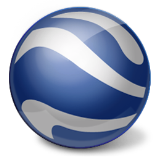 Assignment #4    Name__________________________________ Date________ Period___List the 20 major trade goods* shown in the key of the Trading in the Ancient World map on page 246 of your Journey Across Time textbook:___________________  ___________________  ___________________  __________________  ___________________  ___________________  ___________________  __________________  ___________________  ___________________  ___________________  __________________  ___________________  ___________________  ___________________  __________________  ___________________  ___________________  ___________________  __________________  *Circle the trade goods you are not familiar with.List the 8 regions (shown in ALL CAPS) near or along the trade routes on this map:___________________  ___________________  ___________________  __________________  ___________________  ___________________  ___________________  __________________  One of the ancient trade routes on this map was the Silk Road.  Read about the Silk Road on pages 246-247.  How long was the Silk Road?	 ___________ milesThe Silk Road connected western ________ to southwest Asia.Why was it expensive for merchants to move goods east and west on the Silk Road?______________________________________________________________________________What were the four main “high-priced goods” which were valuable enough for merchants to risk carrying them on the Silk Road?___________________  ___________________  ___________________  __________________  Ancient Mesopotamia (a civilization which developed farming ~8,000 B.C. and a writing system ~3,000 B.C.) was located in the fertile land in between the Euphrates and Tigris Rivers.  Mesopotamia comes from the ancient Greek root words μέσος (meso) "middle" and ποταμός (potamia) "river" and literally means "(land) between rivers".  According to the map, shortly before reaching the city of Antioch, the Silk Road closely followed the Euphrates River in modern-day Iraq.  Use Google Earth to zoom in to Baghdad, Iraq. Can you spot evidence of agriculture still happening today on the outskirts of Baghdad, between these two famous rivers?  Describe what you see:_______________________________________________________________________________________________________________________________________________________________________________________________________________________________________The Silk Road was very dangerous, in part because of the deserts and mountain ranges merchants had to cross.  Using Google Earth, find two of each along the Silk Road.Deserts:   __________________________           ______________________________Mountain Ranges:   ________________________            ___________________________On the eastern end of the Silk Road were the cities of Changan (Xi’an), Luoyang, and Hangzhou, China.  Fly to each city in Google Earth and explore, looking for evidence of trade (such as large harbors, airports, and train stations for shipping trade goods), and cultural centers (such as famous religious, artistic, educational, or tourist sites).  What do you discover?City		   Evidence of trade		  	  	    Evidence that it is a cultural centerChangang (Xi’an)_________________________________________________________________________________________________________________________________________________________________________________________________________________________________________________________________________________________________________Luoyang________________________________________________________________________________________________________________________________________________________________________________________________________________________________________________________________________________________________________________Hangzhou_______________________________________________________________________________________________________________________________________________________________________________________________________________________________________________________________________________________________________________Do you think China has profited from its ~4,000 years of experience trading?  ______ What evidence did you find for this claim?__________________________________________________________________________________________________________________________________________________________________________________________________________________________________________Use the Path tool to draw the Silk Road from Luoyang, China to Antioch, Turkey.  Make sure your mileage is approximately the same distance as your answer to question 3. Use placemarks to label Antioch, Changan (Xi’an), and Luoyang.  Put all of these items in a new folder:  Silk Road, and save it to your USB and W: drives.